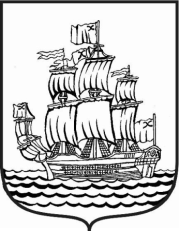 МУНИЦИПАЛЬНЫЙ СОВЕТМУНИЦИПАЛЬНОГО ОБРАЗОВАНИЯмуниципальный округ Адмиралтейский округ5 созыв_____________________________________________________________________________________РЕШЕНИЕ № 6Санкт - Петербург 					                          от «24» октября 2014 года                                                                                                             протокол № 4«О назначении председателя конкурсной комиссии по проведению конкурса на замещение должности Главы местной Администрации муниципального образования муниципальный округ Адмиралтейский округ»В соответствии с п.5 статьи 37 Федерального закона от 6 октября 2003 г № 131-Ф3 «Об общих принципах организации местного самоуправления в Российской Федерации», п. 2.4. Положения «О порядке проведения конкурса на замещение должности Главы местной Администрации муниципального образования муниципальный округ Адмиралтейский округ», утвержденного Решением Муниципального Совета муниципального образования муниципальный округ Адмиралтейский округ от 26.09.2014 № 3 «Об утверждении Положения «О порядке проведения конкурса на замещение должности Главы местной Администрации муниципального образования муниципальный округ Адмиралтейский округ» в новой редакции», рассмотрев Постановление Губернатора Санкт-Петербурга от 14.10.2014 № 76-пг «О назначении половины от общего числа членов конкурсных комиссий по проведению конкурса на замещение должности главы местной администрации внутригородских муниципальных образований Санкт-Петербурга» Муниципальный Совет муниципального образования муниципальный округ Адмиралтейский округ решил:1. На основании протокола счетной комиссии по результатам тайного голосования от 24.10.2014 года № 1 назначить из состава членов конкурсной комиссии по проведению конкурса на замещение должности Главы местной Администрации муниципального образования муниципальный округ Адмиралтейский округ (далее – конкурсная комиссия) председателем конкурсной комиссии - Барканова Евгения Павловича (Главу МО Адмиралтейский округ).2. Разместить настоящее Решение на официальном сайте МО Адмиралтейский округ в сети «Интернет» по адресу www.admiralokrug.ru.3. Контроль за исполнением настоящего решения возложить на Главу муниципального образования муниципальный округ Адмиралтейский округ.4. Настоящее решение вступает в силу со дня его подписания.Глава МО Адмиралтейский округ                                                                        Е. П. Барканов